Place your ad in the 2022 SPRING Fine Arts 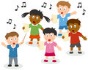 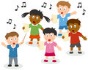 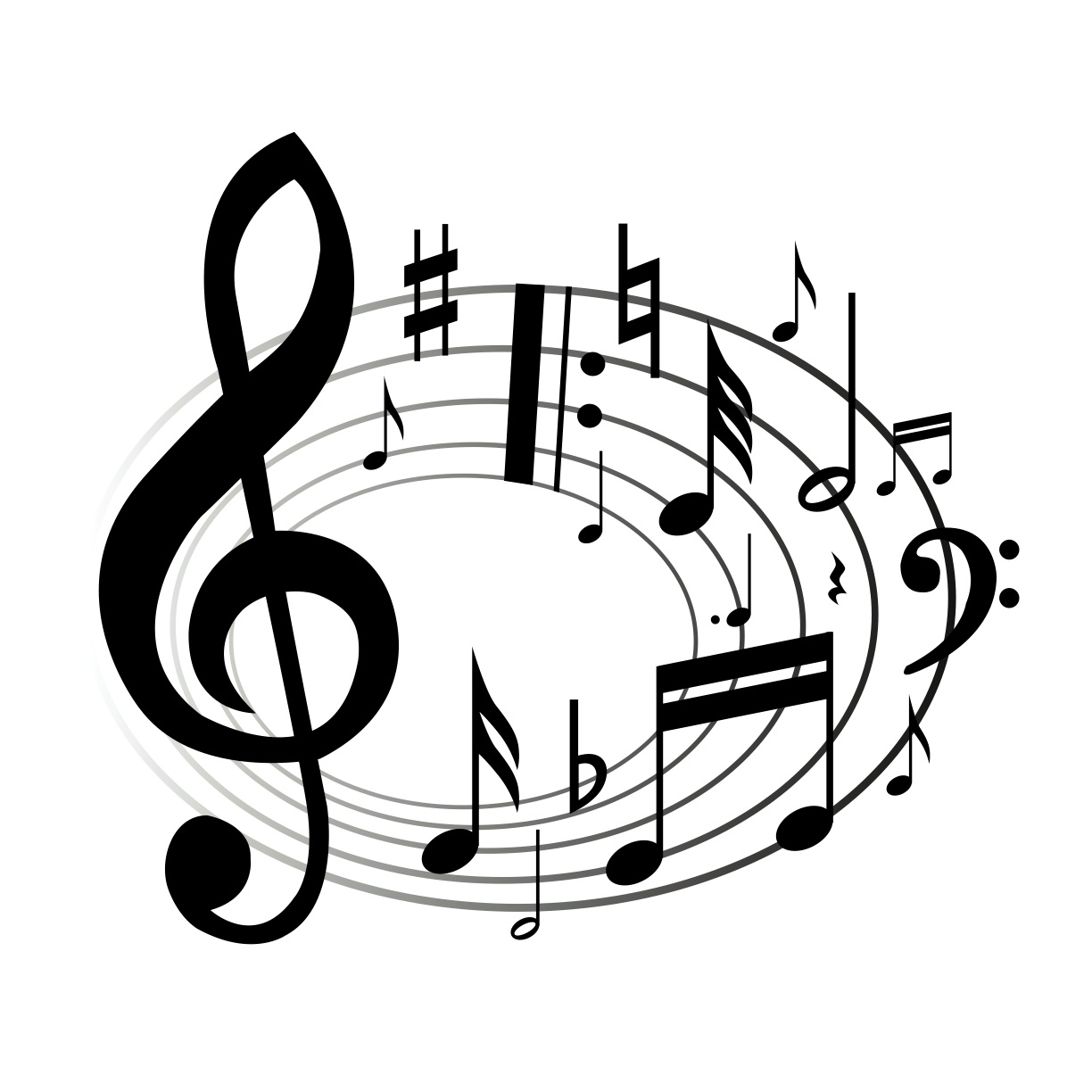 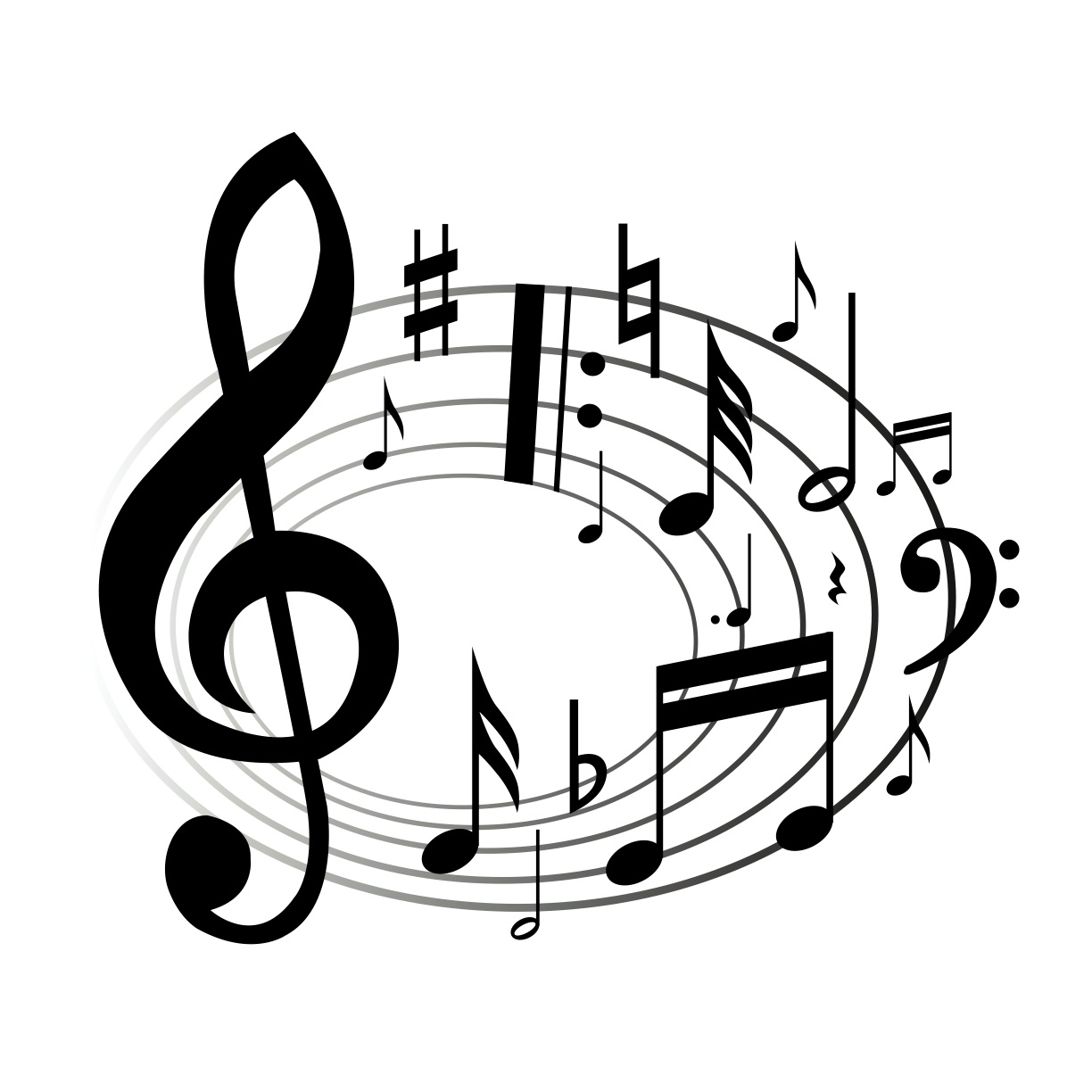 Festival ProgramShow support for our wonderful student musicians and/or advertise your business in this year’s program for the winter festivals being held on:Tuesday, May 10th  @ 1:00pm – Lower SchoolWednesday, May 11th  @ 6:30pm – Middle SchoolThursday, May 12th  @ 6:30pm – High SchoolAds are priced as follows:	Well wishes (2-3 lines):  $5	Quarter Page Ad:  $25	Half Page Ad:  $40Please complete the bottom portion of this form and send cash or check payable to:  Caravel Music Boosters in an envelope marked “Fine Arts Program Ads”.  All ads must be turned in by Friday, May 6th Cut and return bottom portion with payment2022 Spring Fine Arts Ad:Ad type (circle one):   	Well Wishes	Quarter Page	Half Page	     $5	   $25	   $40Contact Name:   			Email Address: 		  Phone Number: 	Ad:  	Note we will print ad exactly as it is written so be sure to include any names to or from if you would like included!  You may also send your ad or any artwork via email to mboosters@caravel.org